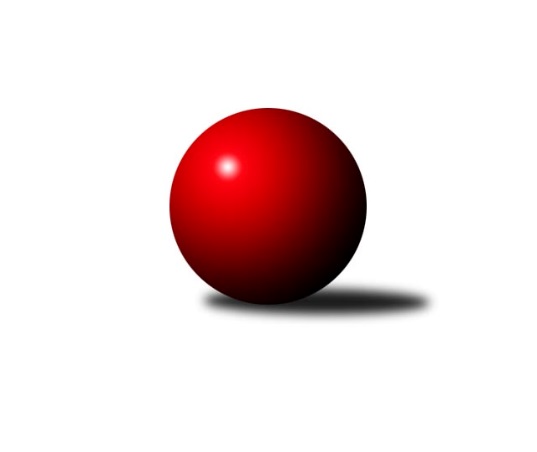 Č.1Ročník 2019/2020	8.9.2019Nejlepšího výkonu v tomto kole: 2648 dosáhlo družstvo: KK Šumperk ASeveromoravská divize 2019/2020Výsledky 1. kolaSouhrnný přehled výsledků:KK Minerva Opava ˝A˝	- TJ Sokol Sedlnice ˝A˝	5:3	2625:2587	6.0:6.0	7.9.SKK Ostrava ˝A˝	- TJ Sokol Mohelnice A	6:2	2450:2385	7.0:5.0	7.9.KK Šumperk A	- TJ VOKD Poruba ˝A˝	5:3	2648:2622	7.0:5.0	7.9.TJ Sokol Bohumín ˝B˝	- HKK Olomouc ˝B˝	6:2	2567:2456	9.0:3.0	7.9.TJ Odry ˝B˝	- TJ Opava ˝B˝		dohrávka		26.10.TJ Sokol Michálkovice ˝A˝	- SKK Jeseník ˝A˝		dohrávka		26.10.Tabulka družstev:	1.	TJ Sokol Bohumín ˝B˝	1	1	0	0	6.0 : 2.0 	9.0 : 3.0 	 2567	2	2.	SKK Ostrava ˝A˝	1	1	0	0	6.0 : 2.0 	7.0 : 5.0 	 2450	2	3.	KK Šumperk A	1	1	0	0	5.0 : 3.0 	7.0 : 5.0 	 2648	2	4.	KK Minerva Opava ˝A˝	1	1	0	0	5.0 : 3.0 	6.0 : 6.0 	 2625	2	5.	TJ Odry ˝B˝	0	0	0	0	0.0 : 0.0 	0.0 : 0.0 	 0	0	6.	SKK Jeseník ˝A˝	0	0	0	0	0.0 : 0.0 	0.0 : 0.0 	 0	0	7.	TJ Sokol Michálkovice ˝A˝	0	0	0	0	0.0 : 0.0 	0.0 : 0.0 	 0	0	8.	TJ Opava ˝B˝	0	0	0	0	0.0 : 0.0 	0.0 : 0.0 	 0	0	9.	TJ Sokol Sedlnice ˝A˝	1	0	0	1	3.0 : 5.0 	6.0 : 6.0 	 2587	0	10.	TJ VOKD Poruba ˝A˝	1	0	0	1	3.0 : 5.0 	5.0 : 7.0 	 2622	0	11.	TJ Sokol Mohelnice A	1	0	0	1	2.0 : 6.0 	5.0 : 7.0 	 2385	0	12.	HKK Olomouc ˝B˝	1	0	0	1	2.0 : 6.0 	3.0 : 9.0 	 2456	0Podrobné výsledky kola:	 KK Minerva Opava ˝A˝	2625	5:3	2587	TJ Sokol Sedlnice ˝A˝	Gabriela Beinhauerová	 	 211 	 240 		451 	 2:0 	 436 	 	199 	 237		Miroslav Mikulský	Zdeněk Chlopčík	 	 211 	 194 		405 	 1:1 	 421 	 	208 	 213		Adam Chvostek	František Vícha	 	 221 	 206 		427 	 1:1 	 431 	 	218 	 213		Jan Stuchlík	Aleš Fischer	 	 226 	 199 		425 	 1:1 	 385 	 	183 	 202		Petr Kowalczyk	Luděk Slanina	 	 235 	 240 		475 	 1:1 	 450 	 	248 	 202		Lukáš Koliba	Jan Strnadel	 	 221 	 221 		442 	 0:2 	 464 	 	237 	 227		Milan Janyškarozhodčí: vedoucí družstevNejlepší výkon utkání: 475 - Luděk Slanina	 SKK Ostrava ˝A˝	2450	6:2	2385	TJ Sokol Mohelnice A	Vladimír Korta	 	 198 	 237 		435 	 2:0 	 345 	 	152 	 193		Dagmar Jílková	Radek Foltýn	 	 189 	 182 		371 	 1:1 	 394 	 	188 	 206		Rostislav Krejčí	Zdeněk Kuna	 	 212 	 210 		422 	 1:1 	 416 	 	217 	 199		Martin Macas	Jiří Trnka	 	 202 	 211 		413 	 1:1 	 431 	 	196 	 235		Jaroslav Jílek	Miroslav Pytel	 	 196 	 207 		403 	 1:1 	 399 	 	207 	 192		Antonín Jašek	Jan Pavlosek	 	 201 	 205 		406 	 1:1 	 400 	 	192 	 208		Milan Šularozhodčí: vedoucí družstevNejlepší výkon utkání: 435 - Vladimír Korta	 KK Šumperk A	2648	5:3	2622	TJ VOKD Poruba ˝A˝	Miroslav Smrčka	 	 255 	 223 		478 	 1:1 	 463 	 	230 	 233		Michal Bezruč	Pavel Košťál	 	 230 	 191 		421 	 2:0 	 372 	 	194 	 178		Rostislav Bareš *1	Rostislav Biolek	 	 222 	 226 		448 	 2:0 	 427 	 	202 	 225		Petr Oravec	Marek Zapletal	 	 228 	 213 		441 	 1:1 	 445 	 	224 	 221		Pavel Hrabec	Jaromír Rabenseifner	 	 227 	 217 		444 	 1:1 	 471 	 	226 	 245		Jiří Kratoš	Pavel Heinisch	 	 212 	 204 		416 	 0:2 	 444 	 	216 	 228		Jan Míkarozhodčí: Pavel Heinischstřídání: *1 od 50. hodu Lukáš TrojekNejlepší výkon utkání: 478 - Miroslav Smrčka	 TJ Sokol Bohumín ˝B˝	2567	6:2	2456	HKK Olomouc ˝B˝	Štefan Dendis	 	 180 	 213 		393 	 1:1 	 385 	 	206 	 179		Marie Říhová	Roman Honl	 	 241 	 248 		489 	 2:0 	 421 	 	213 	 208		Dušan Říha	René Světlík	 	 212 	 181 		393 	 1:1 	 420 	 	192 	 228		Miroslav Dokoupil	Martina Honlová	 	 196 	 211 		407 	 1:1 	 416 	 	232 	 184		Zbyněk Sobota	Lada Péli	 	 221 	 240 		461 	 2:0 	 405 	 	209 	 196		Leopold Jašek	Dalibor Hamrozy	 	 208 	 216 		424 	 2:0 	 409 	 	201 	 208		Josef Šrámekrozhodčí: Štefan DendisNejlepší výkon utkání: 489 - Roman HonlPořadí jednotlivců:	jméno hráče	družstvo	celkem	plné	dorážka	chyby	poměr kuž.	Maximum	1.	Roman Honl 	TJ Sokol Bohumín ˝B˝	489.00	321.0	168.0	1.0	1/1	(489)	2.	Miroslav Smrčka 	KK Šumperk A	478.00	317.0	161.0	5.0	1/1	(478)	3.	Luděk Slanina 	KK Minerva Opava ˝A˝	475.00	287.0	188.0	1.0	1/1	(475)	4.	Jiří Kratoš 	TJ VOKD Poruba ˝A˝	471.00	293.0	178.0	4.0	1/1	(471)	5.	Milan Janyška 	TJ Sokol Sedlnice ˝A˝	464.00	320.0	144.0	2.0	1/1	(464)	6.	Michal Bezruč 	TJ VOKD Poruba ˝A˝	463.00	312.0	151.0	2.0	1/1	(463)	7.	Lada Péli 	TJ Sokol Bohumín ˝B˝	461.00	314.0	147.0	1.0	1/1	(461)	8.	Gabriela Beinhauerová 	KK Minerva Opava ˝A˝	451.00	308.0	143.0	3.0	1/1	(451)	9.	Lukáš Koliba 	TJ Sokol Sedlnice ˝A˝	450.00	293.0	157.0	5.0	1/1	(450)	10.	Rostislav Biolek 	KK Šumperk A	448.00	289.0	159.0	6.0	1/1	(448)	11.	Pavel Hrabec 	TJ VOKD Poruba ˝A˝	445.00	311.0	134.0	6.0	1/1	(445)	12.	Jaromír Rabenseifner 	KK Šumperk A	444.00	297.0	147.0	5.0	1/1	(444)	13.	Jan Míka 	TJ VOKD Poruba ˝A˝	444.00	320.0	124.0	13.0	1/1	(444)	14.	Jan Strnadel 	KK Minerva Opava ˝A˝	442.00	301.0	141.0	5.0	1/1	(442)	15.	Marek Zapletal 	KK Šumperk A	441.00	300.0	141.0	3.0	1/1	(441)	16.	Miroslav Mikulský 	TJ Sokol Sedlnice ˝A˝	436.00	314.0	122.0	7.0	1/1	(436)	17.	Vladimír Korta 	SKK Ostrava ˝A˝	435.00	289.0	146.0	3.0	1/1	(435)	18.	Jaroslav Jílek 	TJ Sokol Mohelnice A	431.00	282.0	149.0	6.0	1/1	(431)	19.	Jan Stuchlík 	TJ Sokol Sedlnice ˝A˝	431.00	308.0	123.0	3.0	1/1	(431)	20.	František Vícha 	KK Minerva Opava ˝A˝	427.00	287.0	140.0	7.0	1/1	(427)	21.	Petr Oravec 	TJ VOKD Poruba ˝A˝	427.00	303.0	124.0	8.0	1/1	(427)	22.	Aleš Fischer 	KK Minerva Opava ˝A˝	425.00	285.0	140.0	4.0	1/1	(425)	23.	Dalibor Hamrozy 	TJ Sokol Bohumín ˝B˝	424.00	307.0	117.0	10.0	1/1	(424)	24.	Zdeněk Kuna 	SKK Ostrava ˝A˝	422.00	285.0	137.0	3.0	1/1	(422)	25.	Adam Chvostek 	TJ Sokol Sedlnice ˝A˝	421.00	297.0	124.0	6.0	1/1	(421)	26.	Dušan Říha 	HKK Olomouc ˝B˝	421.00	298.0	123.0	10.0	1/1	(421)	27.	Pavel Košťál 	KK Šumperk A	421.00	299.0	122.0	9.0	1/1	(421)	28.	Miroslav Dokoupil 	HKK Olomouc ˝B˝	420.00	287.0	133.0	10.0	1/1	(420)	29.	Martin Macas 	TJ Sokol Mohelnice A	416.00	277.0	139.0	6.0	1/1	(416)	30.	Pavel Heinisch 	KK Šumperk A	416.00	293.0	123.0	10.0	1/1	(416)	31.	Zbyněk Sobota 	HKK Olomouc ˝B˝	416.00	295.0	121.0	9.0	1/1	(416)	32.	Jiří Trnka 	SKK Ostrava ˝A˝	413.00	284.0	129.0	3.0	1/1	(413)	33.	Josef Šrámek 	HKK Olomouc ˝B˝	409.00	278.0	131.0	4.0	1/1	(409)	34.	Martina Honlová 	TJ Sokol Bohumín ˝B˝	407.00	286.0	121.0	12.0	1/1	(407)	35.	Jan Pavlosek 	SKK Ostrava ˝A˝	406.00	267.0	139.0	3.0	1/1	(406)	36.	Zdeněk Chlopčík 	KK Minerva Opava ˝A˝	405.00	279.0	126.0	6.0	1/1	(405)	37.	Leopold Jašek 	HKK Olomouc ˝B˝	405.00	292.0	113.0	8.0	1/1	(405)	38.	Miroslav Pytel 	SKK Ostrava ˝A˝	403.00	271.0	132.0	4.0	1/1	(403)	39.	Milan Šula 	TJ Sokol Mohelnice A	400.00	285.0	115.0	4.0	1/1	(400)	40.	Antonín Jašek 	TJ Sokol Mohelnice A	399.00	272.0	127.0	6.0	1/1	(399)	41.	Rostislav Krejčí 	TJ Sokol Mohelnice A	394.00	277.0	117.0	3.0	1/1	(394)	42.	Štefan Dendis 	TJ Sokol Bohumín ˝B˝	393.00	288.0	105.0	12.0	1/1	(393)	43.	René Světlík 	TJ Sokol Bohumín ˝B˝	393.00	300.0	93.0	20.0	1/1	(393)	44.	Petr Kowalczyk 	TJ Sokol Sedlnice ˝A˝	385.00	262.0	123.0	6.0	1/1	(385)	45.	Marie Říhová 	HKK Olomouc ˝B˝	385.00	273.0	112.0	11.0	1/1	(385)	46.	Radek Foltýn 	SKK Ostrava ˝A˝	371.00	276.0	95.0	9.0	1/1	(371)	47.	Dagmar Jílková 	TJ Sokol Mohelnice A	345.00	247.0	98.0	12.0	1/1	(345)Sportovně technické informace:Starty náhradníků:registrační číslo	jméno a příjmení 	datum startu 	družstvo	číslo startu14783	Gabriela Beinhauerová	07.09.2019	KK Minerva Opava ˝A˝	1x25716	Petr Kowalczyk	07.09.2019	TJ Sokol Sedlnice ˝A˝	1x17204	Marie Říhová	07.09.2019	HKK Olomouc ˝B˝	1x7783	Dagmar Jílková	07.09.2019	TJ Sokol Mohelnice A	1x
Hráči dopsaní na soupisku:registrační číslo	jméno a příjmení 	datum startu 	družstvo	Program dalšího kola:2. kolo14.9.2019	so	9:00	TJ Odry ˝B˝ - KK Minerva Opava ˝A˝	14.9.2019	so	9:00	TJ VOKD Poruba ˝A˝ - TJ Sokol Michálkovice ˝A˝	14.9.2019	so	9:00	TJ Opava ˝B˝ - TJ Sokol Mohelnice A	14.9.2019	so	10:00	SKK Jeseník ˝A˝ - SKK Ostrava ˝A˝	14.9.2019	so	14:00	HKK Olomouc ˝B˝ - KK Šumperk A	14.9.2019	so	14:00	TJ Sokol Sedlnice ˝A˝ - TJ Sokol Bohumín ˝B˝	Nejlepší šestka kola - absolutněNejlepší šestka kola - absolutněNejlepší šestka kola - absolutněNejlepší šestka kola - absolutněNejlepší šestka kola - dle průměru kuželenNejlepší šestka kola - dle průměru kuželenNejlepší šestka kola - dle průměru kuželenNejlepší šestka kola - dle průměru kuželenNejlepší šestka kola - dle průměru kuželenPočetJménoNázev týmuVýkonPočetJménoNázev týmuPrůměr (%)Výkon1xRoman HonlBohumín B4891xPavel HannigJeseník A114.294671xMiroslav SmrčkaŠumperk A4781xRoman HonlBohumín B114.294891xLuděk SlaninaMinerva A4751xLuděk SlaninaMinerva A111.514751xJiří KratošVOKD A4711xMilan JanyškaSedlnice A108.924641xPavel HannigJeseník A4671xMiroslav SmrčkaŠumperk A108.54781xMilan JanyškaSedlnice A4641xVladimír KortaOstrava A107.87435